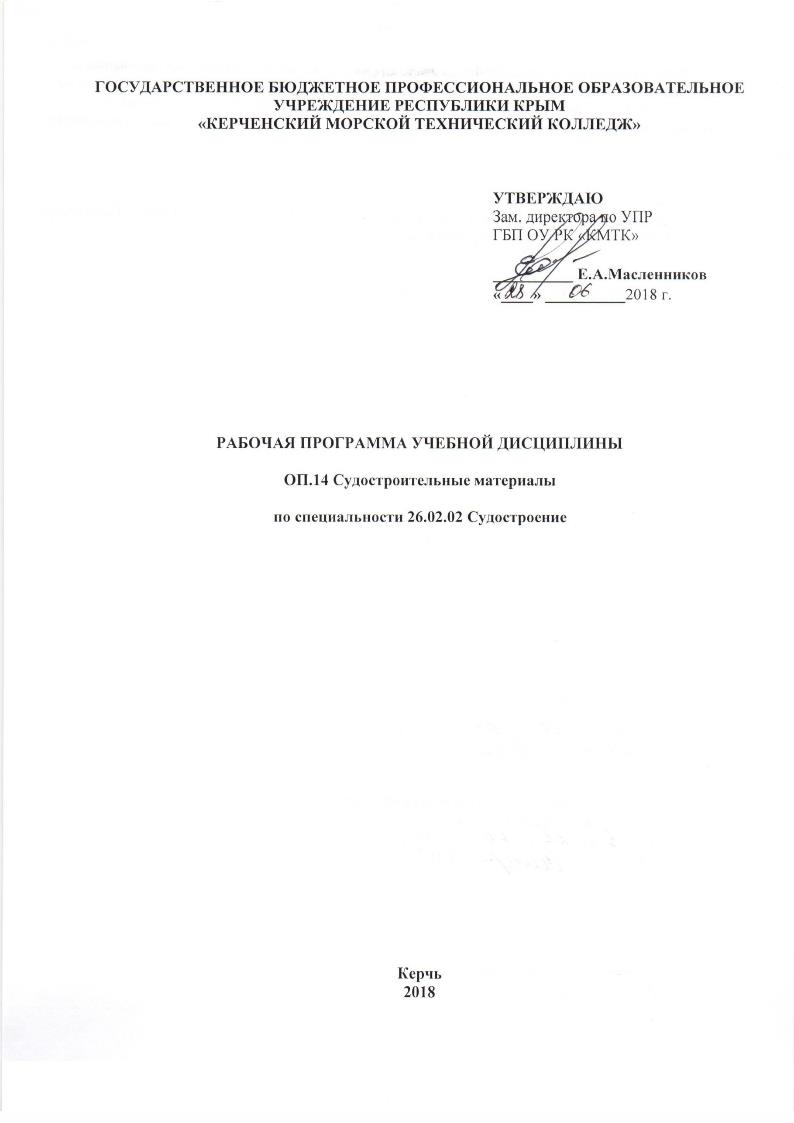 ГОСУДАРСТВЕННОЕ БЮДЖЕТНОЕ ПРОФЕССИОНАЛЬНОЕ ОБРАЗОВАТЕЛЬНОЕ УЧРЕЖДЕНИЕ РЕСПУБЛИКИ КРЫМ«КЕРЧЕНСКИЙ МОРСКОЙ ТЕХНИЧЕСКИЙ КОЛЛЕДЖ»РАБОЧАЯ ПРОГРАММА УЧЕБНОЙ ДИСЦИПЛИНЫОП.14 Судостроительные материалыпо специальности 26.02.02 СудостроениеКерчь2018 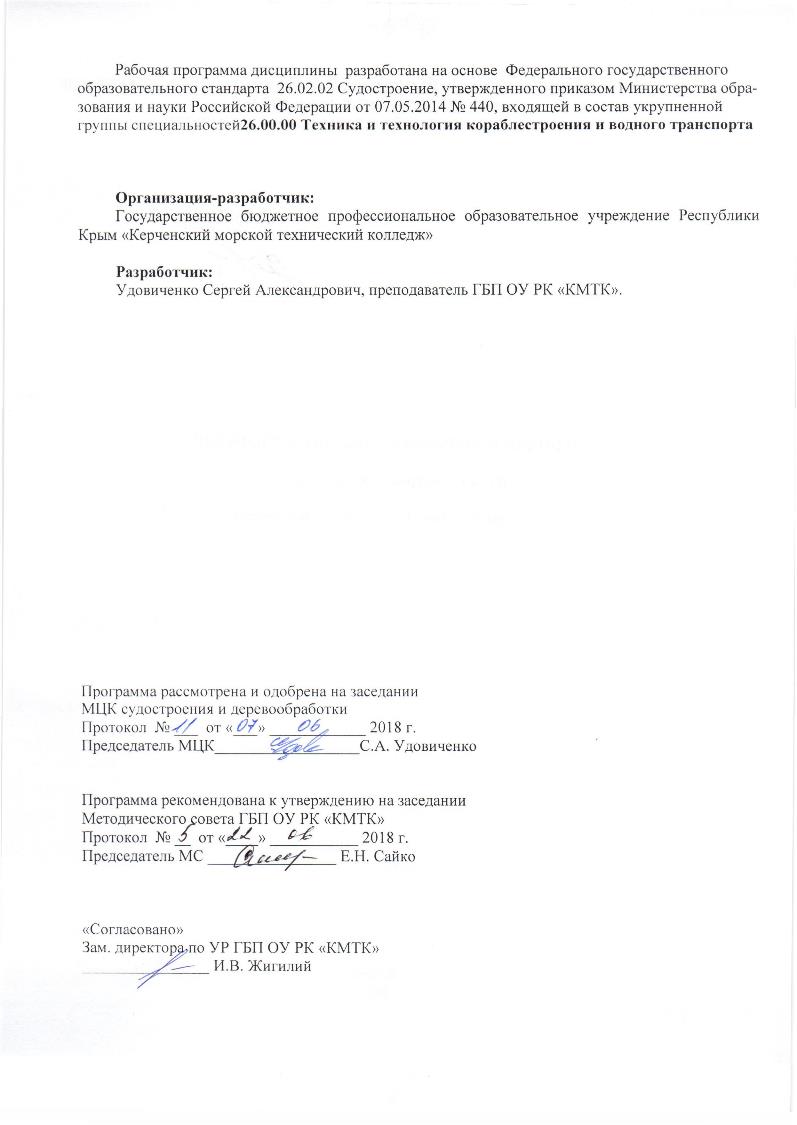 Рабочая программа дисциплины  разработана на основе  Федерального государственного  образовательного стандарта  26.02.02 Судостроение, утвержденного приказом Министерства образования и науки Российской Федерации от 07.05.2014 № 440, входящей в состав укрупненной группы специальностей26.00.00 Техника и технология кораблестроения и водного транспортаОрганизация-разработчик:Государственное бюджетное профессиональное образовательное учреждение Республики Крым «Керченский морской технический колледж»Разработчик:Удовиченко Сергей Александрович, преподаватель ГБП ОУ РК «КМТК».Программа рассмотрена и одобрена на заседании МЦК судостроения и деревообработкиПротокол  № ___  от «___» ____________ 2018 г. Председатель МЦК__________________С.А. Удовиченко Программа рекомендована к утверждению на заседанииМетодического совета ГБП ОУ РК «КМТК»Протокол  № __  от «____» ___________ 2018 г. Председатель МС ________________ Е.Н. Сайко «Согласовано»Зам. директора по УР ГБП ОУ РК «КМТК»________________ И.В. ЖигилийСОДЕРЖАНИЕ1. ПАСПОРТ РАБОЧЕЙ ПРОГРАММЫ УЧЕБНОЙ ДИСЦИПЛИНЫОП.14. Судостроительные материалы1.1. Область применения программыРабочая программа учебной дисциплины является частью основной профессиональной образовательной программы в соответствии с ФГОС СПО 26.02.02 Судостроение, входящей в укрупненную группу специальностей 26.00.00 Техника и технология кораблестроения и водного транспорта.1.2. Место дисциплины в структуре основной профессиональной образовательной программы: Профессиональный цикл.1.3. Цели и задачи дисциплины – требования к результатам освоения дисциплины:В результате освоения дисциплины обучающийся должен уметь:распознавать и классифицировать конструкционные и сырьевые материалы по внешнему виду, происхождению, свойствам;подбирать материалы по их назначению и условиям эксплуатации для выполнения работ;выбирать и расшифровывать марки конструкционных материалов;выбирать материалы на основе анализа их свойств при проектировании изделий судостроения.В результате освоения дисциплины обучающийся должен знать:основные виды конструкционных и сырьевых, металлических и неметаллических материалов;классификацию, свойства, маркировку и область применения конструкционных материалов, принципы их выбора для применения в производстве;способы защиты металлов от коррозии;требования к качеству обработки деталей;виды износа деталей и узлов;особенности назначения и свойства различных групп неметаллических материалов;свойства смазочных и абразивных материалов;классификацию и способы получения композиционных материалов.В результате освоения учебной дисциплины у студента должны сформироваться следующие общие (ОК) и профессиональные компетенции (ПК):ОК 1. Понимать сущность и социальную значимость своей будущей профессии, проявлять к ней устойчивый интерес.ОК 2. Организовывать собственную деятельность, выбирать типовые методы и способы выполнения профессиональных задач, оценивать их эффективность и качество.ОК 3. Принимать решения в стандартных и не стандартных ситуациях и нести за них ответственность.ОК 4. Осуществлять поиск и использование информации, необходимой для эффективного выполнения профессиональных задач, профессионального и личностного развития.ОК 5. Использовать информационно-коммуникационные технологии в профессиональной деятельности.ОК 6. Работать в коллективе и команде, эффективно общаться с коллегами, руководством, потребителями.ОК 7. Брать на себя ответственность за работу членов команды (подчиненных), за результат выполнения заданий.ОК 8. Самостоятельно определять задачи профессионального и личностного развития, заниматься самообразованием, осознанно планировать повышение квалификации.ОК 9. Ориентироваться в условиях частой смены технологии в профессиональной деятельностиПК 1.1. Проводить входной контроль качества сырья, полуфабрикатов, параметров технологических процессов, качества готовой продукции.ПК 1.2. Обеспечивать технологическую подготовку производства по реализации технологического процессаПК 1.4. Производить пусконаладочные работы и испытания.ПК 2.1. Разрабатывать конструкторскую документацию для изготовления деталей, узлов, секций, корпусов.ПК 2.3. Выполнять необходимые типовые расчеты при конструировании.1.4. Рекомендуемое количество часов на освоение программы дисциплины:максимальной учебной нагрузки обучающегося 96 часов, в том числе:аудиторной учебной работы обучающегося (обязательных учебных занятий) 64 часа;внеаудиторной (самостоятельной) учебной работы обучающегося 32 часа.СТРУКТУРА И СОДЕРЖАНИЕ УЧЕБНОЙ ДИСЦИПЛИНЫ2.1. Объем учебной дисциплины и виды учебной работы2.2 тематический план и содержание учебной дисциплины ОП.14 «Судостроительные материалы»	Для характеристики уровня освоения учебного материала используются следующие обозначения:– ознакомительный (узнавание ранее изученных объектов, свойств);– репродуктивный (выполнение деятельности по образцу, инструкции или под руководством)– продуктивный (планирование и самостоятельное выполнение деятельности, решение проблемных задач)УСЛОВИЯ РЕАЛИЗАЦИИ ПРОГРАММЫ ДИСЦИПЛИНЫ3.1. Материально-техническоме обеспечениеРеализация программы дисциплины требует наличия учебного кабинета.Оборудование учебного кабинета:посадочные места по количеству обучающихся;рабочее место преподавателя;макеты и стенды с учебно-наглядной информацией.Технические средства обучения: персональное рабочее место обучающегося.3.2. Информационное обеспечение обученияПеречень учебных изданий, Интернет-ресурсов, дополнительной литературыОсновные источники:Адаскин А.М. Материаловедение (металлообработка)	Академия, 2014Черепахин А.А. Технология обработки материалов	Академия, 2016Соколова Е.Н. Материаловедение: Лабораторный практикум	Академия, 2017Заплатин В. Справочное пособие по материаловедению. В. Заплатин, Ю. Сапожников, А. Дубов. Издательство – Academia, 2017 г., 360 стр.Заплатин В. Основы материаловедения. В. Заплатин, Ю. Сапожников, А. Дубов. Издательство – Academia, 2012 г., 272 стр.Дополнительные источники:Думов С.И. Технология электрической сварки плавлением: Учебник для машиностроительных техникумов. — Л.: Машиностроение. Ленинградское отделение, 1987. — 461 с.Кузьмин Б.А. Металлургия, металловедение и конструкционные материалы: Учебник для машиностроительных и механических техникумов / Б. А. Кузьмин, А. И. Самохоцкий . – 3-е изд., перераб. и доп . – М. : Высшая школа, 1984 . – 256 с. Никифоров В.М. Технология металлов и конструкционные материалы. Учебник для учащихся средних специальных учебных заведений – М. Высшая школа, 1980г. - 360 с. ил.Лахтин Ю.М. Металловедение и термическая обработка металлов. Учебник для учащихся машиностроительных и металлургических техникумов. -М., Металлургия, 1979. – 320 с. ГОСТ Р 52927-2015 Прокат для судостроения из стали нормальной, повышенной и высокой прочности. Технические условия (с Поправкой). Технические условия.ГОСТ 14113 – 78. Сплавы алюминиевые и антифрикционные. Марки.ГОСТ 5.9331- 79 Резины для судостроения. Марки.ГОСТ 5.9068-79 Клеи для судостроения. Марки.
Интернет-ресурсы:Электронные ресурс «Металлообработка». Форма доступа: Металлообработка — ВикипедияПортал "Известия науки". Форма доступа: http://www.inauka.ru/ Online-доступ к государственным стандартам. Форма доступа: http://standards.narod.ru/gosts/КОНТРОЛЬ И ОЦЕНКА РЕЗУЛЬТАТОВ ОСВОЕНИЯ ДИСЦИПЛИНЫ Контроль и оценка результатов освоения дисциплины осуществляется преподавателем в процессе проведения практических занятий и лабораторных работ, контрольных работ, а также выполнения обучающимися индивидуальных заданий, проектов, исследований.5 .ЛИСТ ИЗМЕНЕНИЙ, ДОПОЛНЕНИЙ УТВЕРЖДАЮЗам. директора по УПРГБП ОУ РК «КМТК»__________ Е.А.Масленников «____» __________2018 г.стр.1.ПАСПОРТ РАБОЧЕЙ ПРОГРАММЫ УЧЕБНОЙ ДИСЦИПЛИНЫ42.СТРУКТУРА И СОДЕРЖАНИЕ УЧЕБНОЙ ДИСЦИПЛИНЫ63.УСЛОВИЯ РЕАЛИЗАЦИИ УЧЕБНОЙ ДИСЦИПЛИНЫ 104.КОНТРОЛЬ И ОЦЕНКА РЕЗУЛЬТАТОВ ОСВОЕНИЯ УЧЕБНОЙ ДИСЦИПЛИНЫ115.ЛИСТ ИЗМЕНЕНИЙ, ДОПОЛНЕНИЙ12Вид учебной работыОбъем часовМаксимальная учебная нагрузка (всего)96Аудиторная учебная работа (обязательные учебные занятия) (всего)64в том числе:практические занятия10Внеаудиторная (самостоятельная) учебная работа обучающегося32(всего)в том числе:Рефераты, презентация, составление конспекта по заданному материалу32Промежуточная аттестация в форме Дифференцированного зачетаНаименование темСодержание учебного материала, лабораторные работы и практические занятия, самостоятельная работа обучающихсяСодержание учебного материала, лабораторные работы и практические занятия, самостоятельная работа обучающихсяСодержание учебного материала, лабораторные работы и практические занятия, самостоятельная работа обучающихсяСодержание учебного материала, лабораторные работы и практические занятия, самостоятельная работа обучающихсяОбъем часовУровень освоенияРаздел 1.  Неметаллические материалыРаздел 1.  Неметаллические материалыРаздел 1.  Неметаллические материалыРаздел 1.  Неметаллические материалыРаздел 1.  Неметаллические материалы38Тема 1.1. Пластические массы.Содержание учебного материалаСодержание учебного материалаСодержание учебного материалаСодержание учебного материала2Тема 1.1. Пластические массы.1Общие сведения о пластмассах и применении, состав. Классификация пластмасс по различным признакам.Общие сведения о пластмассах и применении, состав. Классификация пластмасс по различным признакам.Общие сведения о пластмассах и применении, состав. Классификация пластмасс по различным признакам.21, 2Тема 1.2. Резиновые материалы Содержание учебного материалаСодержание учебного материалаСодержание учебного материалаСодержание учебного материала2Тема 1.2. Резиновые материалы 1Исходное сырье, виды каучуков. Компоненты, входящие в резиновую смесь.Исходное сырье, виды каучуков. Компоненты, входящие в резиновую смесь.Исходное сырье, виды каучуков. Компоненты, входящие в резиновую смесь.21, 2Тема 1.3. Клеи.Содержание учебного материалаСодержание учебного материалаСодержание учебного материалаСодержание учебного материала2Тема 1.3. Клеи.1Назначение, виды, применениеНазначение, виды, применениеНазначение, виды, применение21, 2Тема 1.4. Древесина и ее свойстваСодержание учебного материалаСодержание учебного материалаСодержание учебного материалаСодержание учебного материала2Тема 1.4. Древесина и ее свойства1Общие сведения, свойства. Состав. ВидыОбщие сведения, свойства. Состав. ВидыОбщие сведения, свойства. Состав. Виды21, 2Тема 1.5. Виды древесных материаловСодержание учебного материалаСодержание учебного материалаСодержание учебного материалаСодержание учебного материала2Тема 1.5. Виды древесных материалов1Сортамент, породы. Сушка древесиныСортамент, породы. Сушка древесиныСортамент, породы. Сушка древесины21, 2Тема 1.6. Назначение и основные компоненты лакокрасочных материаловСодержание учебного материалаСодержание учебного материалаСодержание учебного материалаСодержание учебного материала2Тема 1.6. Назначение и основные компоненты лакокрасочных материалов1Назначение, применение и основные требования к лакокрасочным материалам.Назначение, применение и основные требования к лакокрасочным материалам.Назначение, применение и основные требования к лакокрасочным материалам.21, 2Тема 1.7. Виды лакокрасочных материаловСодержание учебного материалаСодержание учебного материалаСодержание учебного материалаСодержание учебного материала2Тема 1.7. Виды лакокрасочных материалов1Виды лакокрасочных материалов. Классификация по различным признакам. Классификация в зависимости от пленкообразующих.Виды лакокрасочных материалов. Классификация по различным признакам. Классификация в зависимости от пленкообразующих.Виды лакокрасочных материалов. Классификация по различным признакам. Классификация в зависимости от пленкообразующих.21, 2Тема 1.8. Изоляционные материалыСодержание учебного материалаСодержание учебного материалаСодержание учебного материалаСодержание учебного материала2Тема 1.8. Изоляционные материалы11Общие сведения о изоляционных материалах.Общие сведения о изоляционных материалах.21, 2Тема 1.9. Палубные покрытияСодержание учебного материалаСодержание учебного материалаСодержание учебного материалаСодержание учебного материала2Тема 1.9. Палубные покрытия111Общие сведения о палубных покрытиях. Виды, их применение.21, 2Тема 1.10. БетоныСодержание учебного материалаСодержание учебного материалаСодержание учебного материалаСодержание учебного материала2Тема 1.10. Бетоны111Состав бетона. Виды. Требования, предъявляемые к бетонам21, 2Тема 1.11. Стекло, герметики. Материалы для постройки и спуска судовСодержание учебного материалаСодержание учебного материалаСодержание учебного материалаСодержание учебного материала2Тема 1.11. Стекло, герметики. Материалы для постройки и спуска судов111Состав. Особенности. Применение.21, 2Тема 1.11. Стекло, герметики. Материалы для постройки и спуска судовПрактические занятияПрактические занятияПрактические занятияПрактические занятия4Тема 1.11. Стекло, герметики. Материалы для постройки и спуска судов11№1 – Пластические массы. Выбор пластмасс для конкретной детали, конструкции.№1 – Пластические массы. Выбор пластмасс для конкретной детали, конструкции.4Тема 1.11. Стекло, герметики. Материалы для постройки и спуска судовСамостоятельная работа обучающихся:Оформление отчета по выполненной практической работе. Составление конспекта по теме:  «Свойства древесины. Требования к применению».  «Защитные покрытия древесных материалов». «Виды клеев и их применение в судостроении». «Применение резиновых материалов в судостроении»Самостоятельная работа обучающихся:Оформление отчета по выполненной практической работе. Составление конспекта по теме:  «Свойства древесины. Требования к применению».  «Защитные покрытия древесных материалов». «Виды клеев и их применение в судостроении». «Применение резиновых материалов в судостроении»Самостоятельная работа обучающихся:Оформление отчета по выполненной практической работе. Составление конспекта по теме:  «Свойства древесины. Требования к применению».  «Защитные покрытия древесных материалов». «Виды клеев и их применение в судостроении». «Применение резиновых материалов в судостроении»Самостоятельная работа обучающихся:Оформление отчета по выполненной практической работе. Составление конспекта по теме:  «Свойства древесины. Требования к применению».  «Защитные покрытия древесных материалов». «Виды клеев и их применение в судостроении». «Применение резиновых материалов в судостроении»12Раздел 2. МеталлыРаздел 2. МеталлыРаздел 2. МеталлыРаздел 2. МеталлыРаздел 2. Металлы58Тема 2.1. Общие сведения о судостроенииСодержание учебного материалаСодержание учебного материалаСодержание учебного материалаСодержание учебного материала2Тема 2.1. Общие сведения о судостроении111Классификация. Категории. Обозначения.21, 2Тема 2.2. Корпусная стальСодержание учебного материалаСодержание учебного материалаСодержание учебного материалаСодержание учебного материала2Тема 2.2. Корпусная сталь111Требования к судостроительным сталям. Конструкционные и углеродистые стали.21, 2Тема 2.3. Плакированная стальСодержание учебного материалаСодержание учебного материалаСодержание учебного материалаСодержание учебного материала2Тема 2.3. Плакированная сталь111Понятие плакированной стали. Особенности. Состав. Свойства. Применение.21, 2Тема 2.4. Стальная сварочная проволока и заклепкиСодержание учебного материалаСодержание учебного материалаСодержание учебного материалаСодержание учебного материала2Тема 2.4. Стальная сварочная проволока и заклепки111Общие сведения. Классификация21, 2Тема 2.5. Белые и серые чугуныСодержание учебного материалаСодержание учебного материалаСодержание учебного материалаСодержание учебного материала4Тема 2.5. Белые и серые чугуны111Понятия. Обозначения. Элементы, входящие в чугуны.21, 2Тема 2.5. Белые и серые чугуны222Чугунные отливки и поковки. Классификация. Обозначение. Применение.21, 2Тема 2.6. Алюминий и его сплавыСодержание учебного материалаСодержание учебного материалаСодержание учебного материалаСодержание учебного материала2Тема 2.6. Алюминий и его сплавы111Обозначение. Применение.21, 2Тема 2.7. Медь и ее сплавыСодержание учебного материалаСодержание учебного материалаСодержание учебного материалаСодержание учебного материала4Тема 2.7. Медь и ее сплавы11Составляющие сплавов. Обозначения меди и сплавов на ее основе. Свойства.Составляющие сплавов. Обозначения меди и сплавов на ее основе. Свойства.41, 2Тема 2.8. Антифрикционные материалыСодержание учебного материалаСодержание учебного материалаСодержание учебного материалаСодержание учебного материала2Тема 2.8. Антифрикционные материалы11Марки. Химический состав. Применение.Марки. Химический состав. Применение.21, 2Тема 2.9. Титаны и его сплавыСодержание учебного материалаСодержание учебного материалаСодержание учебного материалаСодержание учебного материала2Тема 2.9. Титаны и его сплавы11Механические свойства. Виды сплавов. Обозначение. Преимущества и недостаткиМеханические свойства. Виды сплавов. Обозначение. Преимущества и недостатки21, 2Тема 2.10. Материалы деталей судовых устройств и системСодержание учебного материалаСодержание учебного материалаСодержание учебного материалаСодержание учебного материала4Тема 2.10. Материалы деталей судовых устройств и систем11Виды материалов для различных систем. ОбозначенияВиды материалов для различных систем. Обозначения21, 2Тема 2.10. Материалы деталей судовых устройств и систем22Материалы для судовых устройств. Виды судовых устройств. Обозначения материалов.Материалы для судовых устройств. Виды судовых устройств. Обозначения материалов.21, 2Тема 2.11. Защиты корпусов судов от коррозииСодержание учебного материалаСодержание учебного материалаСодержание учебного материалаСодержание учебного материала4Тема 2.11. Защиты корпусов судов от коррозии11Понятие и коррозии и эрозии. Виды коррозии. Виды коррозийных разрушений. Способы защиты.Понятие и коррозии и эрозии. Виды коррозии. Виды коррозийных разрушений. Способы защиты.41, 2Тема 2.12. Материалы для постройки и спуска судовСодержание учебного материалаСодержание учебного материалаСодержание учебного материалаСодержание учебного материала2Тема 2.12. Материалы для постройки и спуска судов11Классификация. Особенности применения.Классификация. Особенности применения.21, 2Тема 2.12. Материалы для постройки и спуска судовПрактические занятияПрактические занятияПрактические занятияПрактические занятия6Тема 2.12. Материалы для постройки и спуска судов11№2 –Выбор материала судовой конструкции из отливки или поковки.№2 –Выбор материала судовой конструкции из отливки или поковки.2Тема 2.12. Материалы для постройки и спуска судов22№3 –Выбор материала для изготовления конкретной судовой конструкции из алюминия и его сплавов.№3 –Выбор материала для изготовления конкретной судовой конструкции из алюминия и его сплавов.4Тема 2.12. Материалы для постройки и спуска судовСамостоятельная работа обучающихся:Оформление отчета по выполненным практическим работам. Составление конспекта по теме:  «Применение заклепок. Испытания клепанных соединений». «Чугуны: антифрикционные, коррозионностойкие, жаростойкие. Их обозначение, применение».  «Дефекты в чугунных поковках». «Применение антифрикционных материалов в судостроении». «Применение заменителей бронз и баббитов». «Классификация материалов в зависимости от коррозийной стойкости».Самостоятельная работа обучающихся:Оформление отчета по выполненным практическим работам. Составление конспекта по теме:  «Применение заклепок. Испытания клепанных соединений». «Чугуны: антифрикционные, коррозионностойкие, жаростойкие. Их обозначение, применение».  «Дефекты в чугунных поковках». «Применение антифрикционных материалов в судостроении». «Применение заменителей бронз и баббитов». «Классификация материалов в зависимости от коррозийной стойкости».Самостоятельная работа обучающихся:Оформление отчета по выполненным практическим работам. Составление конспекта по теме:  «Применение заклепок. Испытания клепанных соединений». «Чугуны: антифрикционные, коррозионностойкие, жаростойкие. Их обозначение, применение».  «Дефекты в чугунных поковках». «Применение антифрикционных материалов в судостроении». «Применение заменителей бронз и баббитов». «Классификация материалов в зависимости от коррозийной стойкости».Самостоятельная работа обучающихся:Оформление отчета по выполненным практическим работам. Составление конспекта по теме:  «Применение заклепок. Испытания клепанных соединений». «Чугуны: антифрикционные, коррозионностойкие, жаростойкие. Их обозначение, применение».  «Дефекты в чугунных поковках». «Применение антифрикционных материалов в судостроении». «Применение заменителей бронз и баббитов». «Классификация материалов в зависимости от коррозийной стойкости».20ВсегоВсегоВсегоВсего96Результаты обучения (освоенные умения, усвоенные знания)Основные показатели оценки результатаУмения распознавать и классифицировать конструкционные и сырьевые материалы по внешнему виду, происхождению, свойствам;Демонстрация умения распознавать и классифицировать конструкционные и сырьевые материалы по внешнему виду, происхождению и свойствам в процессе выполнения практических занятий;подбирать материалы по их назначению и условиям эксплуатации для   выполнения работ;Демонстрация умения подбирать материалы в процессе анализа их назначения и условий эксплуатации для выполнения работ;выбирать и расшифровывать марки конструкционных материалов;Демонстрация умения выбирать и расшифровывать марки конструкционных материалов в процессе выполнения практических занятий;выбирать материалы на основе анализа их свойств при проектировании изделий судостроения.Демонстрация умения выбирать материалы на основе анализа их свойств при проектировании изделий судостроения.Знанияосновные виды конструкционных и сырьевых, металлических и неметаллических материалов;Демонстрация знания основных видов конструкционных и сырьевых, металлических и неметаллических материалов;классификацию, свойства, маркировку и область применения конструкционных материалов, принципы их выбора для применения в производстве;Демонстрация знания классификации, свойств, маркировки и области применения конструкционных материалов, принципов их выбора для применения в производстве;способы защиты металлов от коррозии;Демонстрация знания способов защиты металлов от коррозии;требования к качеству обработки деталей;Демонстрация знания требований к качеству обработки деталей;виды износа деталей и узлов;Демонстрация знания видов износа деталей и узлов;особенности строения, назначения и    свойства   различных   групп неметаллических материалов;Демонстрация знания особенностей строения, назначения и свойств различных групп неметаллических материалов;свойства смазочных и абразивных материалов;Демонстрация знания свойств смазочных и абразивных материалов;классификацию и способы получения композиционных материалов.Демонстрация знания классификации и способов получения композиционных материалов.Дата внесения изменении, дополнений Номер листа/раздела рабочей программыКраткое содержание измененияОснования для внесения измененийПодпись лица, которое вносит изменения